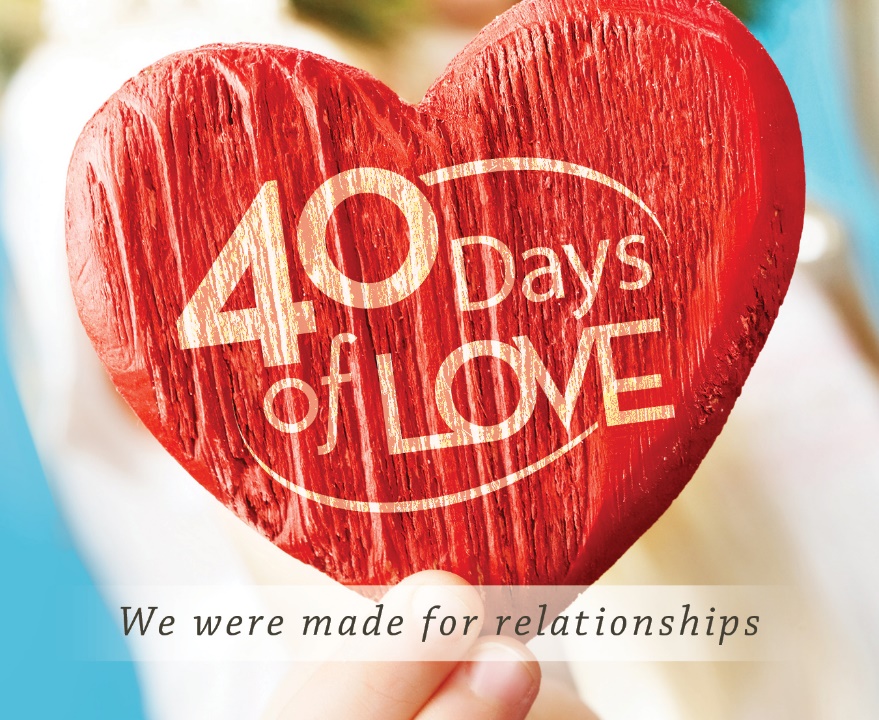 Proverbs 18:21“The tongue can bring death or life; those who love to talk will reap the consequences.”Speak Life!James 3:9&10“Sometimes it praises our Lord and Father, and sometimes it curses those who have been made in the image of God. 10 And so blessing and cursing come pouring out of the same mouth. Surely, my brothers and sisters, this is not right!”Who are you seeing when you use your words?Sometimes what we “see” will change what we “say”.(Video)Proverbs 12:18Some people make cutting remarks, but the words of the wise bring healing.“Be kind to everyone, for they are fighting a hard battle.” –AnonymousWe are becoming… we can help shape people with our words.“If the point of life is the same as the point of a story, the point of life is character transformation. If I got any comfort as I set out on my first story, it was that in nearly every story, the protagonist is transformed. He's a jerk at the beginning and nice at the end, or a coward at the beginning and brave at the end. If the character doesn't change, the story hasn't happened yet. And if story is derived from real life, if story is just condensed version of life then life itself may be designed to change us so that we evolve from one kind of person to another.”  Donald Miller, A Million Miles in a Thousand Years.DiscoverWhat is Jesus saying to you?What are you saying to yourself?FollowWhat are you saying about others?What are you saying to others?